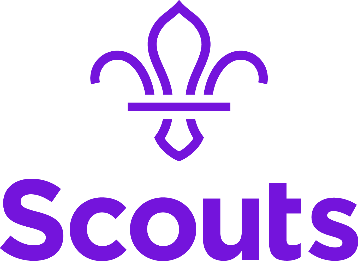 Group launch stakeholder meetingDate: 10 January 2019Venue: Venue name and address AttendeesName 1, Name 2, Name 3, Name 4ApologiesName 1, Name 2, Name 3, Name 4Agenda Welcome and purpose of meetingDetails hereCurrent sitiationNumbers of interested young peopleNumber of interested adult volunteers and indications of roleReflection (Marketing, Open Event, Taster Sessions, Review meeting)What worked really wellWhat could have been betterNext steps (may include some of the below)Appropriate approval for formally opening the new group/sectionDBS checking all new volunteers Appointment Committee meetings for new volunteersOrganising Getting Started Training, First Aid, Safety, GDPR, SafeguardingAllocating Training Advisors for new volunteersComplete Registration Form for new group or sectionApply for any start up grants (if applicable)Liaise with venue for booking (if applicable)Group charity bank account, initial support with governance and overall management (if a new group)Initial discussions about membership fees and how these can be paid (to be discussed further and agreed with the new volunteers)Initial discussions about uniform policies and central ordering of uniform (to be discussed further and agreed with the new volunteers)Initial discussions about launch event, inaugural AGM and official opening of the section/group (to be discussed further and agreed with the new volunteers)Agree ongoing support arrangements Lead mentor for each sectionProgramme planning meeting with new volunteers &  discuss with them the new section/group review checklistExit checklistDetails hereClose meetingDetails hereNamed ActionsDetails here 